Karta obiegowaAbsolwent/kaStwierdza się, że wyżej wymieniony/a absolwent/ka nie posiada zadłużeń finansowych i rozliczył/a się ze wszystkich przyjętych na siebie zobowiązań.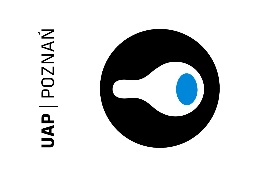 Uniwersytet Artystyczny w Poznaniu60-967 Poznań 9, al. Marcinkowskiego 29 skr. poczt. 191, www.uap.edu.pl
tel. +48 61 855 25 21, fax +48 61 852 8091, e-mail: office@uap.edu.pl1.Biblioteka Główna UAP, pl. Wielkopolski 9 (bud. C, parter)Biblioteka Główna UAP, pl. Wielkopolski 9 (bud. C, parter)Biblioteka Główna UAP, pl. Wielkopolski 9 (bud. C, parter)2.Biblioteka Uniwersytecka, ul. Ratajczaka 38/40Biblioteka Uniwersytecka, ul. Ratajczaka 38/40Biblioteka Uniwersytecka, ul. Ratajczaka 38/403.Biblioteka Główna Uniwersytetu Ekonomicznego, al. Niepodległości 10Biblioteka Główna Uniwersytetu Ekonomicznego, al. Niepodległości 10Biblioteka Główna Uniwersytetu Ekonomicznego, al. Niepodległości 104.Biblioteka Główna Politechniki Poznańskiej, ul. Piotrowo 2Biblioteka Główna Politechniki Poznańskiej, ul. Piotrowo 2Biblioteka Główna Politechniki Poznańskiej, ul. Piotrowo 25.Biblioteka Główna Uniwersytetu Medycznego im. K. Marcinkowskiego, ul. Parkowa 10Biblioteka Główna Uniwersytetu Medycznego im. K. Marcinkowskiego, ul. Parkowa 10Biblioteka Główna Uniwersytetu Medycznego im. K. Marcinkowskiego, ul. Parkowa 106.Biblioteka Główna Akademii Wychowania Fizycznego, ul. Droga Dębińska 10cBiblioteka Główna Akademii Wychowania Fizycznego, ul. Droga Dębińska 10cBiblioteka Główna Akademii Wychowania Fizycznego, ul. Droga Dębińska 10c7.Biblioteka Główna Uniwersytetu Rolniczego, ul. Witosa 45Biblioteka Główna Uniwersytetu Rolniczego, ul. Witosa 45Biblioteka Główna Uniwersytetu Rolniczego, ul. Witosa 458.Biblioteka Główna Akademii Muzycznej, ul. Św. Marcin 87Biblioteka Główna Akademii Muzycznej, ul. Św. Marcin 87Biblioteka Główna Akademii Muzycznej, ul. Św. Marcin 87datapodpis9.Złożenie dokumentacji części artystycznej dyplomu, Biblioteka Główna UAP, pl. Wielkopolski 9 (bud. C, parter) Złożenie dokumentacji części artystycznej dyplomu, Biblioteka Główna UAP, pl. Wielkopolski 9 (bud. C, parter) Złożenie dokumentacji części artystycznej dyplomu, Biblioteka Główna UAP, pl. Wielkopolski 9 (bud. C, parter) datapodpis10.Biblioteka Raczyńskich, Filia nr 39, ul. Wroniecka 15Biblioteka Raczyńskich, Filia nr 39, ul. Wroniecka 15Biblioteka Raczyńskich, Filia nr 39, ul. Wroniecka 15datapodpis11.Kwestura, pl. Wielkopolski 9, pok. 305 (bud. C, III p.)Kwestura, pl. Wielkopolski 9, pok. 305 (bud. C, III p.)Kwestura, pl. Wielkopolski 9, pok. 305 (bud. C, III p.)datapodpis12.Sekcja ds. Socjalno-Bytowych Studentów, pl. Wielkopolski 9, pok. 410 (bud. C, IV p.)Sekcja ds. Socjalno-Bytowych Studentów, pl. Wielkopolski 9, pok. 410 (bud. C, IV p.)Sekcja ds. Socjalno-Bytowych Studentów, pl. Wielkopolski 9, pok. 410 (bud. C, IV p.)datapodpis13.Dom Studencki Nr 6 (ul. Św. Rocha 11 B), pl. Wielkopolski 9, pok. 410 (bud. C, IV p.)Dom Studencki Nr 6 (ul. Św. Rocha 11 B), pl. Wielkopolski 9, pok. 410 (bud. C, IV p.)Dom Studencki Nr 6 (ul. Św. Rocha 11 B), pl. Wielkopolski 9, pok. 410 (bud. C, IV p.)datapodpis14.Identyfikator, wypożyczalnia narzędzi, pl. Wielkopolski 9, pok.410 (bud. C, IV p.)Identyfikator, wypożyczalnia narzędzi, pl. Wielkopolski 9, pok.410 (bud. C, IV p.)Identyfikator, wypożyczalnia narzędzi, pl. Wielkopolski 9, pok.410 (bud. C, IV p.)datapodpis15.Laboratorium Katedry Fotografii, ul. 23 Lutego 20 (bud. B pok. 105)Laboratorium Katedry Fotografii, ul. 23 Lutego 20 (bud. B pok. 105)Laboratorium Katedry Fotografii, ul. 23 Lutego 20 (bud. B pok. 105)datapodpis16.Dział Utrzymania Budynków i Infrastruktury, al. Marcinkowskiego 29 (bud. A, pok. 215, II p.)Dział Utrzymania Budynków i Infrastruktury, al. Marcinkowskiego 29 (bud. A, pok. 215, II p.)Dział Utrzymania Budynków i Infrastruktury, al. Marcinkowskiego 29 (bud. A, pok. 215, II p.)datapodpis17.Wypożyczalnia narzędzi, al. Marcinkowskiego 29 (bud. A, pok. 010, piwnica)Wypożyczalnia narzędzi, al. Marcinkowskiego 29 (bud. A, pok. 010, piwnica)Wypożyczalnia narzędzi, al. Marcinkowskiego 29 (bud. A, pok. 010, piwnica)datapodpis18.Warsztat elektryczno-oświetleniowy, pl. Wielkopolski 9 (bud. C, piwnica)Warsztat elektryczno-oświetleniowy, pl. Wielkopolski 9 (bud. C, piwnica)Warsztat elektryczno-oświetleniowy, pl. Wielkopolski 9 (bud. C, piwnica)datapodpis